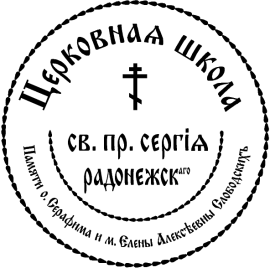 Returning2019/2020#1 Child’s Name _____				            DOB: 		_Namesday__________#2 Child’s Name 						DOB_________Namesday_____________#3 Child’s Name 						DOB_________Namesday_____________#4 Child’s Name 						DOB_________Namesday_____________#5 Child’s Name 						DOB_________Namesday_____________Mother								FatherName		:						__		        __________________Cell phone	:						_______		  _______________Email		:________________________________		_____________________________________Check # ___________	Check Amount __________	Cash Amount__________Assembly Fee:$450 for the first child$250 for the second childPlease make check payable to:	“Tolstoy Foundation, Inc.”Memo:  “Assembly Fee”I have read and signed the Rules of Conduct and will adhere to them.												__________Parent’s Signatures										DateSt. Sergius Learning Center•104 Lake Road, Valley Cottage, New York 10989    845-268-2037